Белгородская областьБорисовский районп. БорисовкаМуниципальное бюджетное дошкольное образовательное учреждение «Детский сад комбинированного вида «Теремок»Конспект интегрированного занятия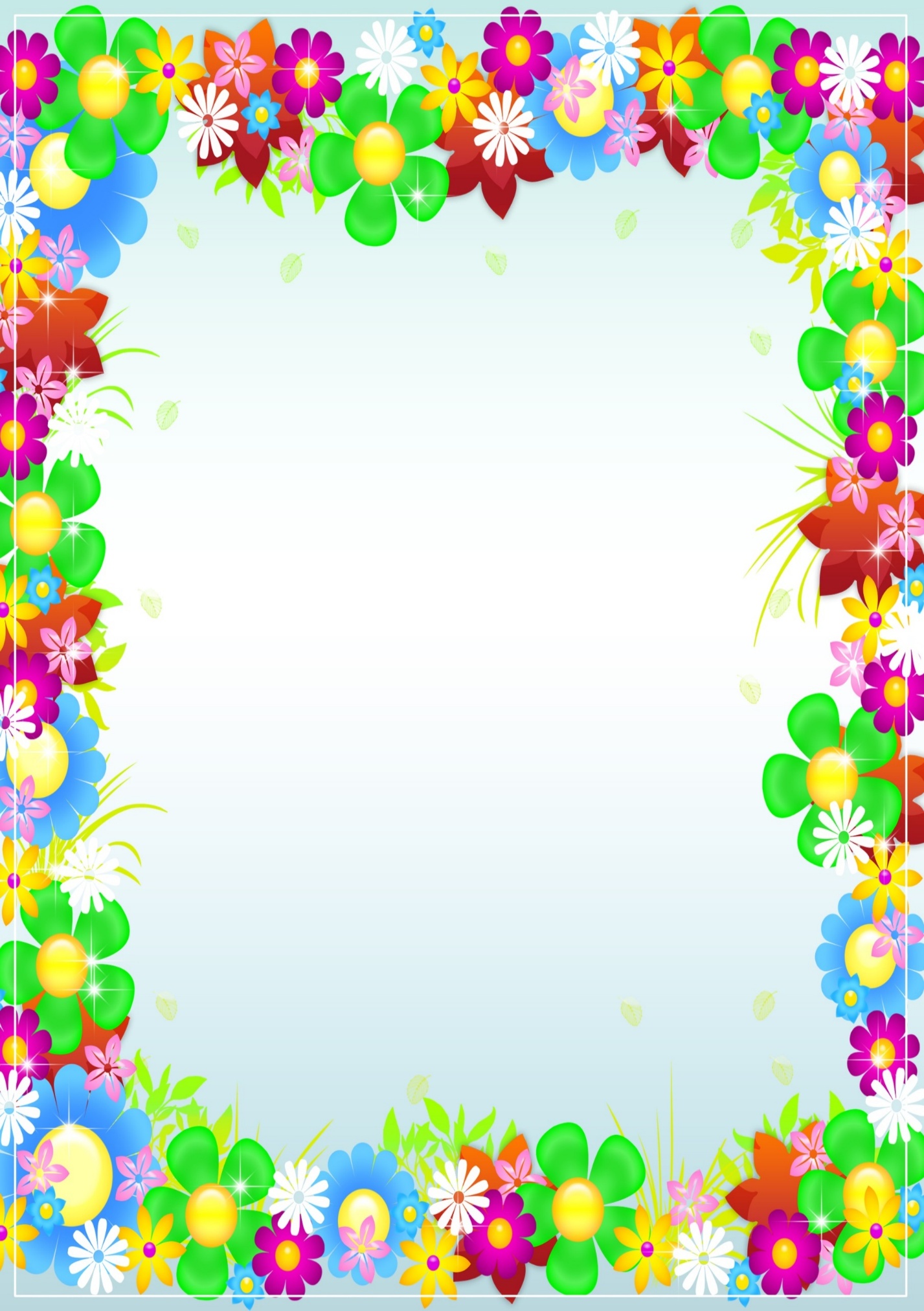 по развитию речи и ознакомлению с художественной литературой в подготовительной группе по произведению В. П. Катаева«Цветик-семицветик»Журавель Елена Ивановна Воспитатель Борисовка – 2021 г.Цель: Интеграция образовательных областей: речевого, социально-коммуникативного, познавательного развития.Задачи в интеграции образовательных областей:«Речевое развитие»:- Активизировать и обогащать словарь дошкольников.- Формировать грамматически правильную речь детей.- Развивать диалогическую и монологическую речь - побуждать детей говорить полными предложениями.- Воспитывать внимательного читателя.- Воспитывать у детей бережное отношение к книге.- Побуждать родителей к развитию читательского интереса у детей, любви и бережного отношения к книге.«Социально - коммуникативное развитие»:Продолжать формировать у дошкольников понятия - «дружба».Продолжать работу над выразительностью речи, мимики, жестов, эмоций.Воспитывать культуру общения, формировать нравственное и этическое поведение, милосердие, уважение и доброжелательное отношение к окружающим.Воспитывать активность, самостоятельность, инициативность.Воспитывать доброжелательное отношение к сверстникам, умение работать в группе.«Познавательное развитие»:Развивать познавательные и творческие способности, кругозор, логическое мышление.Закрепить умение классифицировать, выявлять закономерности.Развивать у детей возможность применить в игровой ситуации полученные знания и умение работать по инструкции.Предварительная работа: чтение сказок, пословиц о добре и заботе к людям, беседа «Заветное желание».Словарная работа: «Цветик – семицветик», лепесток, север- юг, запад –восток.Оборудование: магнитная доска, портрет В. Катаева, иллюстрации к сказке «Цветик – семицветик», цветок, конверт с запиской, посылка с баранками.Ход занятия:Воспитатель:-Ребята, мы продолжаем с вами знакомиться со сказками.-Скажите, пожалуйста, чем отличаются сказки от рассказов, стихотворений? (ответы детей)-Какие вы знаете русские народные сказки? (ответы детей).-А какие авторские сказки вы знаете? (ответы детей: сказка Ш. Перро «Красная шапочка», братья Гримм «Бременские музыканты», Ганс Христиан Андерсен «Снежная королева», сказка в стихах Корнея Чуковского, сказка Самуил Яковлевич Маршак «Двенадцать месяцев» и другие)Сегодня я прочитаю вам сказку русского писателя Валентина Петровича Катаева. Называется она «Цветик-семицветик». Послушайте ее внимательно.(Воспитатель читает сказку).- Теперь можно немного отдохнутьДыхательная гимнастикаА сейчас, ребята, представим, что у нас в руках цветик-семицветик. Давайте понюхаем, как пахнет этот цветок. Носиком глубоко вдыхаем его аромат, а ротиком выдыхаем (3-4 раза).Физкультминутка Говорит цветку цветок:Поднимай-ка свой листок, (поднимают и опускают руки)Выйди на дорожку,Да притопни ножкой, (шагают на месте, поднимая колени)Утром солнышко встречай, (наклоны головы)Стебель наклони слегка-Вот зарядка для цветка. (наклоны туловища)А теперь росой умойся, (умываются)Отряхнись и успокойся (встряхивают кистями)Наконец готовы все (повороты вправо, влево)День встречать во всей красе. (руки вперёд)Беседа с детьми о произведении:-Вам понравилась сказка? (Ответы детей)-Кто написал сказку, которую вы слушали? (Валентин Петрович Катаев)-Ребята, почему произведение «Цветик-семицветик» называют сказкой? Что в ней сказочного?- Как зовут главную героиню сказки? (Женя).- Куда и зачем послала девочку мама? (в магазин за баранками).- Каких птиц любила считать Женя? (ворон).- Кто съел Женины баранки? (собака).- Кто утешил Женю, когда она заблудилась? (старушка).- Что подарила старушка девочке? (цветок).- Что нужно было сделать, чтобы цветок исполнил желания? (для этого надо только оторвать один из лепестков, бросить его и сказать слова).- Давайте вспомним, на какое желание девочка потратила первый лепесток своего цветка?-Каким было второе желание? Как вы думаете, если бы Женя была более внимательной и не считала ворон, нужно ли ей было бы тратить второй лепесток? (сделать целую вазу)-Каким было третье и четвертое желание? (полететь на Северный полюс и вернуться обратно)-Почему Женя захотела попасть на Северный полюс?-Хорошо ли она подумала, прежде чем загадать такое желание?- Какое желание загадала Женя, когда отрывала оранжевый лепесток (чтобы все игрушки, какие есть на свете, были её) - Как звали мальчика, с которым Женя захотела познакомиться? (Витя) - На исполнение, какого желания потратила Женя последний лепесток? (чтобы мальчик Витя был здоров)- В какую игру стали играть Женя и её новый друг Витя? (В салки)-Как вам кажется, какое желание было самое лучшее, самое правильное? (помочь мальчику Вите)-Почему именно последнее желание вызвало у Жени радость, почему его исполнение принесло ей счастье?-Чему учит нас сказка?(сказка учит добру, взаимовыручке, показывает нам как важно, сопереживать, сострадать, заботится и помогать людям)-Как вы думаете, можно последнее желание Жени выразить народными пословицами:Делай добро и жди добра.Доброму человеку и чужая болезнь к сердцу.Доброму человеку помощь не в убыток.Худо тому, кто добра не делает никому. (ответы детей)Рассматривание иллюстраций сказки.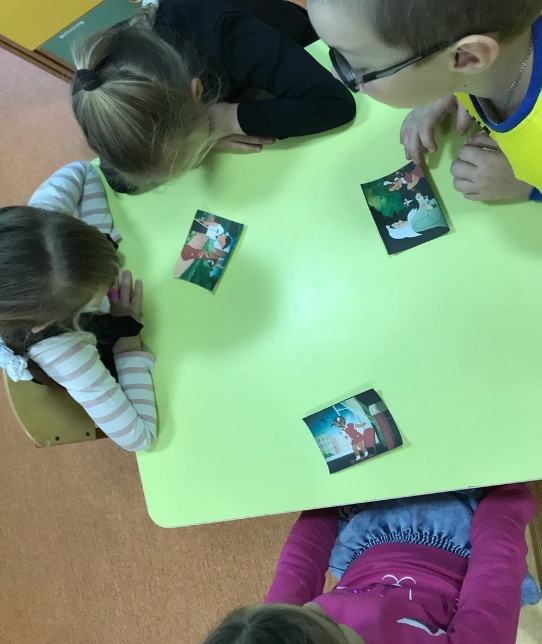 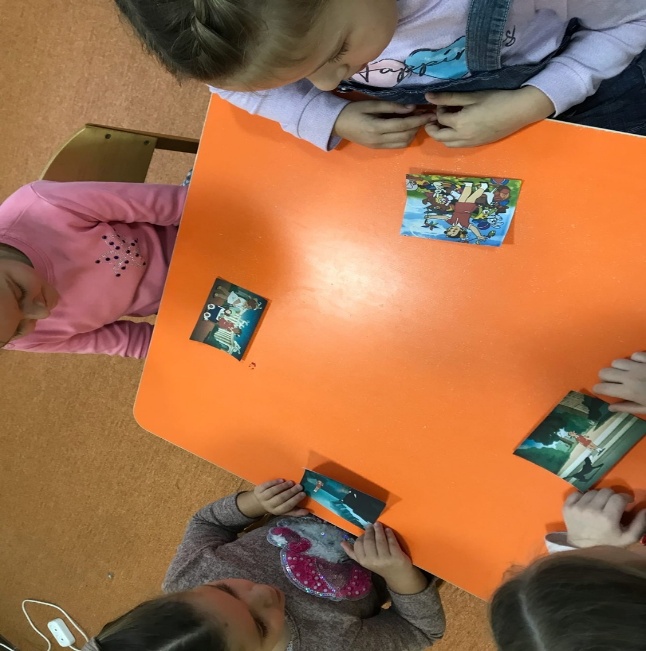 Стук в дверь, подождите минутку…Воспитатель забирает посылку и письмо: «Дорогие мальчики и девочки! В посылке находится сюрприз! Чтобы открыть коробку необходимо справиться с заданиями. Женя и Витя.»Ребята, да это Женя и Витя из сказки «Цветик-семицветик». Давайте попробуем выполнить все задания, чтобы потом открыть коробку.Первое задание вспомни и раскрась все лепестки Цветика-семицветика.(воспитатель раздает карандаши и раскраски)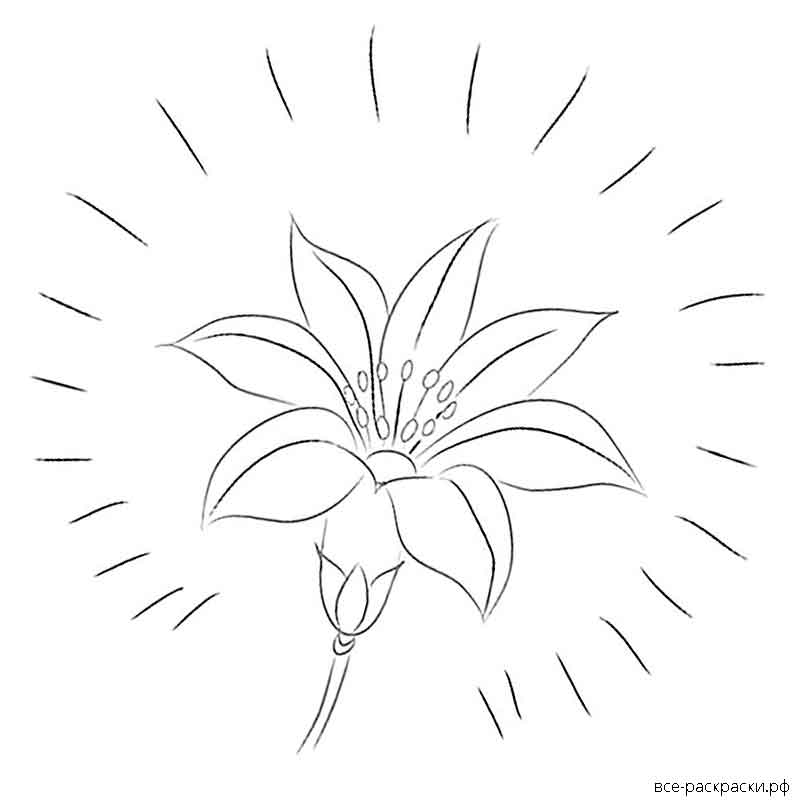 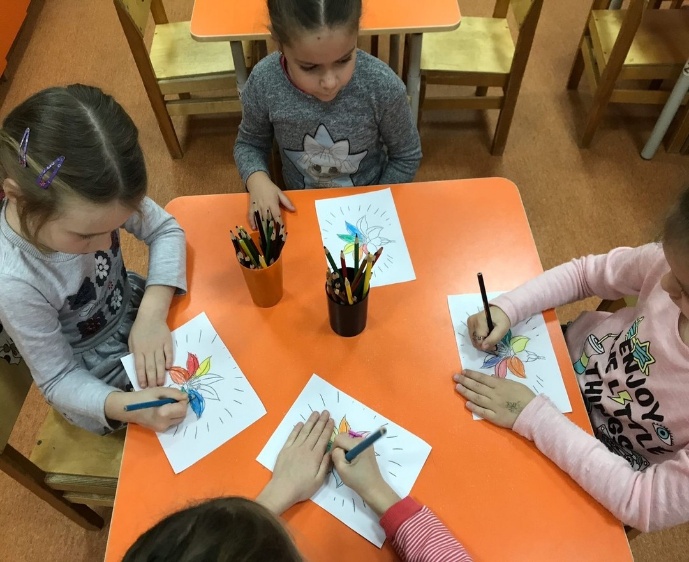 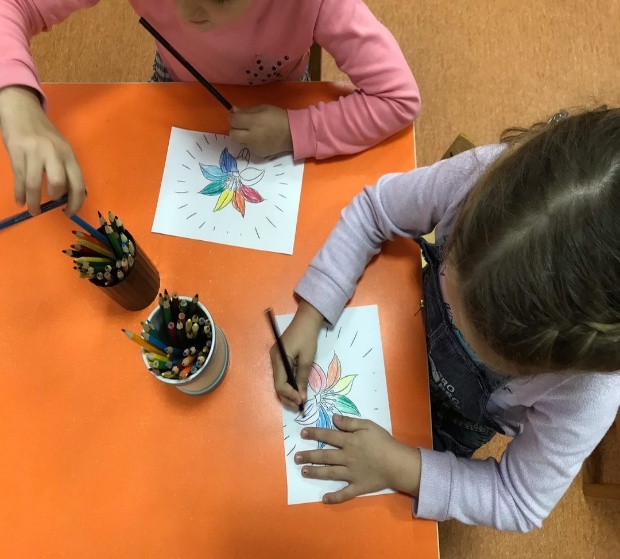 Игра «Ассоциации»Ребята, посмотрите на «Цветик-семицветик». Сколько у него лепестков? Какого они цвета? Сейчас я буду называть цвет лепестка, а вы придумайте слово, которое связано с этим цветом.Красный (помидор,...)Оранжевый (апельсин, морковь…)Желтый (луна, лимон,…)Зеленый (трава, огурец…)Голубой (небо, незабудки, глаза…)Синий (море, колокольчик…)Фиолетовый (баклажан, слива, сирень…)На что похожи цвета Цветика-семицветика? (Радуга)Игра «Один-много». Я говорю предмет в единственном числе, а вы называете во множественном.Девочка — девочекБаранка — баранокСобака – собак Ваза  — вазВорона — воронЦветок — …Медведь — …… и т.д.Игра «Четвертый лишний». Я называю четыре слово, одно из них не подходит по значению, вам нужно отгадать это слово.Женя, мама, папа, магазинКуклы, машинки, прыгалки, медведиСеверный полюс, медведи, лед, цветок.- Вы большие молодцы, ребята, справились со всеми заданиями. А теперь, посмотрим, какой сюрприз приготовили для вас Женя и Витя (дети открывают посылку, в которой находятся баранки и угощаются)- Ребята, вам понравилось занятие?- Что больше всего вам понравилось?Спасибо, вам ребята!Список литературы:Катаев В. П. Цветик-семицветик. Изд. Детская литература. М.-2017.Макарова, В. Н. Конспекты занятий по развитию образной речи у старших дошкольников. В 2 частях. Часть 2 / В.Н. Макарова, Е.А. Ставцева, М.Н. Мирошкина. - М.: Центр педагогического образования, 2009. - 112 c.Интернет ресурсы https://infourok.ru/zanyatie-po-razvitiyu-rechi-v-podgotovitelnoy-gruppe-cvetiksemicvetik-2307426.html Интернет ресурсы https://www.maam.ru/detskijsad/integrirovanoe-zanjatie-po-oznakomleniyu-s-hudozhestvenoi-literaturoi-v-podgotovitelnoi-grupe-cvetik-semicvetik.html 